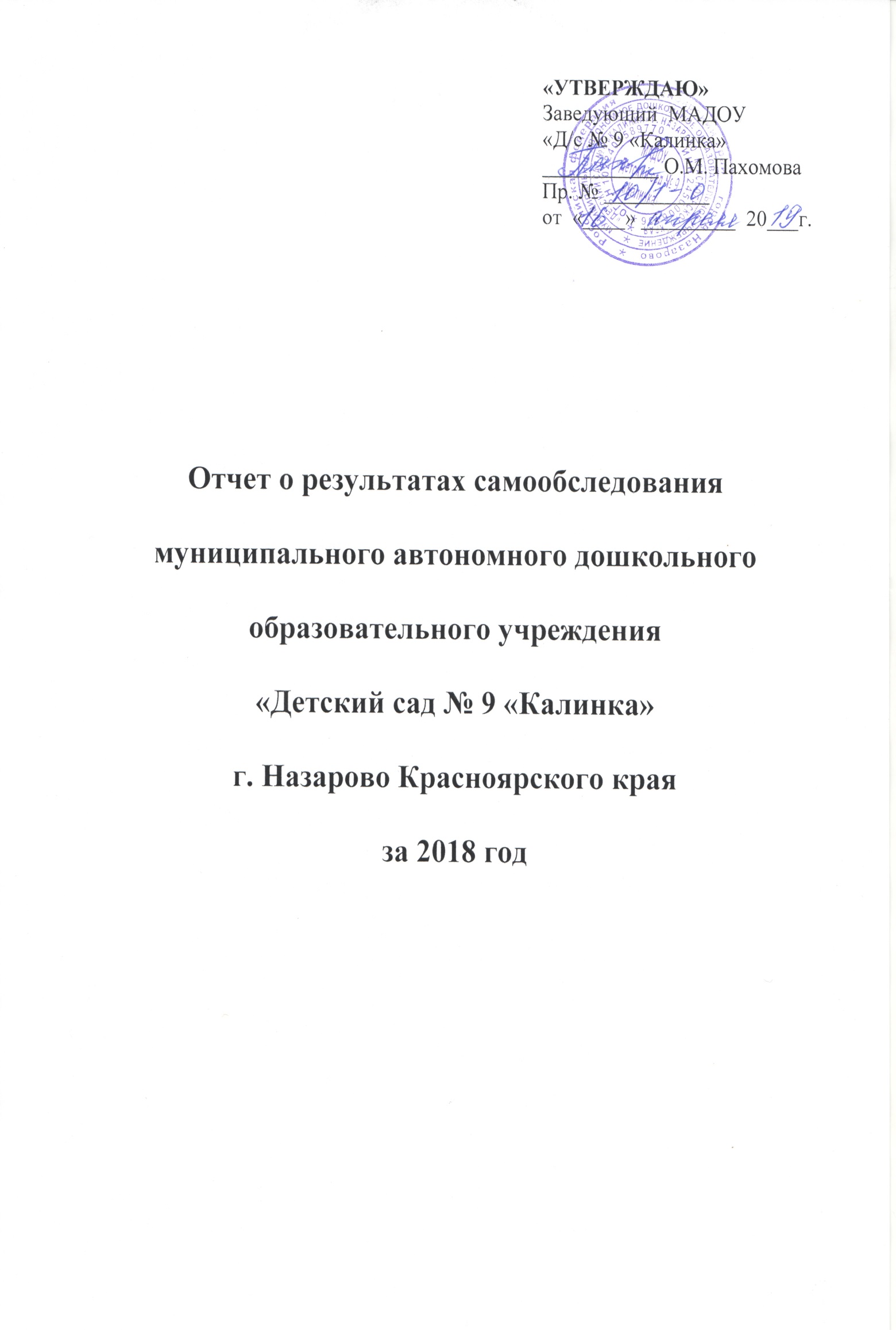 Аналитическая частьОбщие сведения об образовательной организацииДошкольная образовательная организация расположена в двух зданиях, которые находятся вдали от промышленных предприятий и имеют удобные подъездные пути.Основной целью деятельности образовательной организации является образовательная деятельность по образовательным программам дошкольного образования, присмотр и уход за детьми.Предметом деятельности является оказание муниципальных образовательных услуг в рамках выполнения муниципального задания и плана финансово-хозяйственной деятельности.Образовательная организация работает по пятидневной рабочей неделе в режиме полного дня с 07.00 до 19.00 часов. Выходные дни – суббота, воскресенье, праздничные дни.Оценка образовательной деятельностиМуниципальное автономное дошкольное образовательное учреждение «Детский сад № 9 «Калинка» г. Назарово Красноярского края имеет лицензию на осуществление образовательной деятельности: серия 24ЛО1  № 0001741, регистрационный №8565-л от 01.02.2016г.,  предоставлена на основании приказа министерства образования Красноярского края от 01.02.2016г. №86-18-02, срок действия лицензии - бессрочно. Педагогический коллектив МАДОУ «Детский сад № 9 «Калинка» реализует основную образовательную программу дошкольного образования с целью разностороннего развития личности детей дошкольного возраста в различных видах общения с учётом их возрастных, индивидуальных психологических и физиологических особенностей на основе индивидуального подхода и специфичных для детей дошкольного возраста видов деятельности.Образовательная деятельность в 2018-2019 учебном году осуществлялась в 15 группах  общеразвивающей направленности и 1 комбинированной группе с детьми от 1,5 лет до школы, и охватывала возрастные периоды физического и психического развития детей раннего возраста (от 1,5 лет до 3 лет: первая и вторая группы раннего возраста); дошкольного возраста (от 3 лет до школы: младшая, средняя, старшая и подготовительная к школе группы). Организация образовательной деятельности  регламентируется календарным учебным графиком, режимом дня на теплый и холодный период времени, планом организованной образовательной деятельности, расписанием организованной образовательной деятельности, составленными в соответствии с санитарно-эпидемиологическими требованиями к устройству, содержанию и организации режима работы дошкольных образовательных организаций СанПиН 2.4.1.3049-13, с учетом психологических особенностей детей, посещающих детский сад.При организации образовательной деятельности учитываются природно-климатические, культурно-исторические и социальные условия.	Природно-климатические условия:город расположен в центральном районе Сибири, климат континентальный умеренный. В связи с этим необходимо вносить коррективы в организацию режима дня (сокращение продолжительности прогулки с учетом погодных условий, организация утреннего приема на свежем воздухе); при реализации комплексно-тематического планирования учитываются особенности флоры и фауны, характерные для Красноярского края. Культурно-исторические условия: при реализации содержания образовательных областей вводятся темы, направленные на ознакомление воспитанников с градообразующими предприятиями и профессиональной деятельностью взрослых, с историей возникновения и развития города и края, с искусством, традициями и обычаями народов региона.Социальные условия: при планировании деятельности по взаимодействию с семьями воспитанников учитывается тип семьи, образовательный уровень, социальный статус родителей и включение их в деятельность; для функционирования дошкольной образовательной организации в режиме открытого образовательного пространства,  воспитания и развития детей, развития кадрового потенциала, формирования положительного имиджа реализуется межведомственное взаимодействие с социальными партнерами:      МОУ  СОШ  №2, №7, №8  комплектование начальных классов;взаимопосещения НОД и открытых уроков;экскурсии детей в школы.ГДК, КДЦ «Юбилейный»:Посещение театрализованных представленийПроведение конкурсов среди детских садовПроведение тематических досуговых и праздничных мероприятийГородская библиотека и библиотека в КДЦ «Юбилейный»:организация экскурсий для детей;день открытых дверей; тематические досуги по произведениям детских писателей.Музейно-выставочный центр:организация экскурсий для детей  и  родителей; организация выставок художественно-прикладного искусства.Стадион «Шахтер»,  Дворец спорта им. В.М. Семенковаорганизация соревнований;организация спортивных досугов, развлеченийДетская поликлиника мониторинг заболеваемости;профилактические мероприятия;обследование детей с особенностями в развитии  на заседании ПМПКРеализация образовательных целей и задач основной образовательной программы дошкольного образования направлена на достижение целевых ориентиров дошкольного образования: 	ребенок овладевает основными культурными способами деятельности, проявляет инициативу и самостоятельность в разных видах деятельности  – игре, общении, познавательно-исследовательской деятельности, конструировании и др.; способен выбирать себе род занятий, участников по совместной деятельности;–	 ребенок обладает установкой положительного отношения к миру, к разным видам труда, другим людям и самому себе, обладает чувством собственного достоинства; активно взаимодействует со сверстниками и взрослыми, участвует в совместных играх. Способен договариваться, учитывать интересы и чувства других, сопереживать неудачам и радоваться успехам других, адекватно проявляет свои чувства, в том числе чувство веры в себя, старается разрешать конфликты;–	 ребенок обладает развитым воображением, которое реализуется в разных видах деятельности, и прежде всего в игре; ребенок владеет разными формами и видами игры, различает условную и реальную ситуации, умеет подчиняться разным правилам и социальным нормам;–	 ребенок достаточно хорошо владеет устной речью, может выражать свои мысли и желания, может использовать речь для выражения своих мыслей, чувств и желаний, построения речевого высказывания в ситуации общения, может выделять звуки в словах, у ребенка складываются предпосылки грамотности;–	 у ребенка развита крупная и мелкая моторика; он подвижен, вынослив, владеет основными движениями, может контролировать свои движения и управлять ими; –	 ребенок способен к волевым усилиям, может следовать социальным нормам поведения и правилам в разных видах деятельности, во взаимоотношениях со взрослыми и сверстниками, может соблюдать правила безопасного поведения и личной гигиены; –	 ребенок проявляет любознательность, задает вопросы взрослым и сверстникам, интересуется причинно-следственными связями, пытается самостоятельно придумывать объяснения явлениям природы и поступкам людей; склонен наблюдать, экспериментировать. Обладает начальными знаниями о себе, о природном и социальном мире, в котором он живет; знаком с произведениями детской литературы, обладает элементарными представлениями из области живой природы, естествознания, математики, истории и т.п.; ребенок способен к принятию собственных решений, опираясь на свои знания и умения в различных видах деятельности. Оценка системы управления организацииУправление дошкольной образовательной организации осуществляется в соответствии с законодательством Российской Федерации на основе сочетания принципов единоначалия и коллегиальности. Непосредственное управление детским садом осуществляет прошедший соответствующую аттестацию заведующий, назначенный Учредителем. Заведующий решает все вопросы деятельности МАДОУ, не входящие в компетенцию коллегиальных органов управления и Учредителя.Коллегиальными органами управления являются:Наблюдательный совет;Педагогический совет;общее собрание работников;Родительский комитет.	Каждый коллегиальный орган действует в рамках своей компетенции в соответствии с Уставом МАДОУ, а также Положениями, регламентирующими их деятельность. 	Действующая система управления соответствует специфике деятельности образовательной организации, определяет стабильное функционирование, позволяет включить в пространство управленческой деятельности значительное число субъектов – педагогов, работников дошкольной образовательной организации, родителей (законных представителей), представителей Учредителя, общественности, обеспечивает оптимальное сочетание традиционных и современных тенденций, способствует развитию инициативы участников образовательных отношений.Оценка содержания и качества организации образовательной деятельностиОсновная образовательная программа дошкольного образования направлена на создание социальной ситуации развития дошкольников, социальных и материальных условий, открывающих возможности позитивной социализации ребенка, формирования у него доверия к миру, к людям и к себе, его личностного и познавательного развития, развития инициативы и творческих способностей посредством культуросообразных и возрастосообразных видов деятельности в сотрудничестве со взрослыми и другими детьми, а также на обеспечение здоровья и безопасности детей.	Программа реализуется в течение всего пребывания детей в дошкольной образовательной организации и охватывает пять образовательных областей:социально-коммуникативное развитие;познавательное развитие;речевое развитие;художественно-эстетическое развитие;физическое развитие.		Модель образовательной деятельности структурирована следующим образом: совместная деятельность взрослого и детей, самостоятельная деятельность детей, взаимодействие с семьей.В ходе реализации Программы педагогические работники применяют эффективные методы и приемы работы с детьми. Выбор и сочетание методов и приемов зависит от содержания образовательных задач, видов деятельности и возрастных особенностей детей. Результаты педагогической диагностики (оценки индивидуального развития детей раннего и дошкольного возраста) показали: Таким образом, высокий и средний уровень освоения Программы в среднем имеют 87,3% воспитанников дошкольной образовательной организации.	Охрана и укрепление здоровья детей:	Одним из важных направлений деятельности является сохранение и укрепление физического и психического здоровья воспитанников, формирование у них необходимых знаний, умений и навыков по здоровому и безопасному образу жизни. Деятельность в данном направлении осуществляется в соответствии с программой формирования культуры здорового и безопасного образа жизни воспитанников. 	В результате созданы благоприятные условия для сохранения и укрепления здоровья воспитанников, комфортного и безопасного пребывания их в детском саду; у детей сформированы культурно-гигиенические навыки, знания о правильном питании, мотивация к занятиям физической культурой и участию в спортивных мероприятиях; дошкольники имеют представление о факторах, влияющих на их здоровье и безопасность. Систематическая работа по сохранению и укреплению здоровья воспитанников начинается с мониторинга состояния детей, включающего:оценку физического развития (антропометрию);выявление нарушений опорно-двигательного аппарата у детей;дифференциальную диагностику состояния организма ребенка по группам здоровья;проведение опроса родителей;исследование функционального состояния основных систем детского организма;выявление контингента ЧДБ детей;определение индекса здоровья.В ДОУ разработана система оздоровительных и коррекционно-восстановительных мероприятий, обеспечивающая личностно-ориентированный подход к каждому ребенку, которая включает в себя: Организацию оптимального двигательного режима в течение пребывания ребенка в детском саду.Профилактические и оздоровительные мероприятия:корригирующая гимнастика (плоскостопие, нарушение осанки);различные виды закаливания (оптимальные для каждой группы);профилактика ОРЗ (прием поливитаминов, витаминизация третьих блюд, полоскания горла, точечный массаж и самомассаж, кварцевание помещений, увеличение длительности прогулок);Развивающую предметно-пространственную среду, обеспечивающую экологическую безопасность, эмоциональное благополучие и здоровье ребенка и т.д.Разнообразные формы физкультурно-оздоровительной работы:непосредственно образовательная деятельность по физическому развитию (проводится 3 раза в неделю, в том числе один раз в неделю - на открытом воздухе в форме обучения спортивным играм и упражнениям);утренняя гимнастика (в теплое время года на улице);физкультминутки;подвижные игры и физические упражнения в группе и на прогулке;индивидуальная работа с детьми по освоению основных видов движений;гимнастика после дневного сна; дыхательная гимнастика;самомассаж;закаливающие мероприятия;оздоровительный бег;целевые прогулки;физкультурно-спортивные досуги, развлечения, праздники;Дни здоровья;самостоятельная двигательная деятельность.В ДОУ регулярно осуществляется медицинский контроль состояния безопасности и охраны здоровья детей. Результаты контроля коллегиально анализируются медицинским персоналом, администрацией и педагогами ДОУ. На основании выводов разрабатывается комплекс мероприятий для наиболее эффективной организации оздоровительной и профилактической работы. Организация 5-разового питания детей в ДОУ осуществляется в строгом соответствии с СанПиН и требованиями Госстандарта. Разработано и утверждено 03.10.2012г. примерное 10-дневное цикличное меню (разработчик ООО «ФСЭБ - С» г.Красноярск). Ежедневное меню составляется в соответствии с нормами питания. Имеется картотека блюд с учетом возраста детей. Соблюдается сбалансированность рациона питания. Соотношение белков, жиров и углеводов – ясли – 1:1,1:4,7, сад –  1:1,1:4,8. Средняя калорийность пищи равна ясли – 1480 ккал., сад – 1960 ккал. Продукты, вызывающие аллергические реакции у определенных детей, по возможности заменяются другими. Скоропортящиеся продукты имеют качественные удостоверение и сертификат. Ведется журнал скоропортящихся продуктов. Правила транспортировки и хранения продуктов соответствуют санитарным нормам. Для приготовления пищи используется ассортимент основных продуктов питания, разрешенных СанПиН. Постоянно проводится органолептическая оценка готовой пищи. Осуществляется строгий контроль за соблюдением правил кулинарной обработки продуктов, проведением мероприятий по профилактике пищевых отравлений. В целях организации правильного питьевого режима в соответствии с СанПиН во всех возрастных группах используется бутилированная питьевая вода. В д/с систематически соблюдаются режимы проветривания помещений.Анализ заболеваемости и посещаемости воспитанниками ДОУИз таблицы видно, что по сравнению с прошлым годом на 4 человека увеличилось количество детей, посещающих д/с. Уменьшилось число ЧДБ детей (на 23чел.), а также сократилось число дней, пропущенных по болезни 1 ребенком. Увеличение количества дней, пропущенных по неуважительной причине 1 ребенком, связано с актированными днями в феврале 2019г. Количество дней, посещенных 1 ребенком уменьшилось на 2,2 по той же причине. Посещаемость детей в группах составила 73,5% от плана.	Таким образом, необходимо продолжать систематическую деятельность, направленную на улучшение здоровья и снижение заболеваемости детей,  в которой активно участвуют все субъекты образовательных отношений.	Взаимодействие с семьями воспитанников:	Одной из важных задач МАДОУ является обеспечение психолого-педагогической поддержки семьи и повышение компетентности в вопросах развития и образования, охраны и укрепления здоровья детей. Поэтому педагогический коллектив детского сада применяет эффективные формы работы с семьями воспитанников и создает условия для вовлечения родителей в совместную деятельность:		Обеспечена открытость и доступность информации о МАДОУ через организацию работы сайта. Для осуществления обратной связи в детском саду работает «Телефон доверия», на сайте имеется страничка «Вопросы-ответы».	Педагогический коллектив поставил перед собой задачу на следующий учебный год – построить взаимодействие с семьями воспитанников таким образом, чтобы родители стали активными участниками в организации и проведении различных мероприятий.Дополнительные образовательные услуги:В 2018 - 2019 учебном году дополнительное образование в МАДОУ было представлено деятельностью 11 кружков: «Болтушка» - индивидуальный для детей от 5 лет и до школы (руководитель учитель-логопед Клеин О.А.)«Болтушка» - групповой для детей от 5 лет и до школы (руководитель учитель-логопед Клеин О.А.)«Звёздные дети» вокал для детей от 4 лет и до школы (музыкальный руководитель Кузнецова И.А.)«Грация» спортивно-эстрадный танец для детей от 5 лет и до школы (руководитель инструктор по ф/к Черниченко А.С.)«Карамельки» спортивный по ритмике для детей от 4 лет и до школы (руководитель инструктор по ф/к Черниченко С.С.)Мини-футбол для детей от 5 лет и до школы (руководитель тренер-преподаватель Марченко А.А.) «Пластилиновая фантазия» для детей 4-5 лет (руководитель Гантимурова Н.А.) «Школа будущего первоклассника», для детей 6-7 лет (руководитель Чумакова И.В.)«Серпантин» танцевальный от 4 лет и до школы (музыкальный руководитель Кузнецова И.А.),«Цветной павлин» для детей 3-4 лет (руководитель Сивкова Е.Т.)«Спортивные единоборства» для детей 6-7 лет (руководитель тренер-преподаватель Обуховский Ю.А.)		Услугами кружков в течение года воспользовалось 233 ребенка в возрасте от 3 лет и до школы. 		Педагогическая деятельность по организации дополнительных образовательных услуг проходит в форме занятий по интересам и осуществляется во второй половине дня в соответствии с санитарными нормами. Данная деятельность предполагает совместную деятельность детей и педагога, направленную на  развитие художественно-эстетических, физических, познавательных навыков и умений.		Платные образовательные услуги оказывают педагогические работники, имеющие специальное образование. Уровень квалификации педагогических работников соответствует требованиям. В своей деятельности педагоги применяют современные технологии, что способствует эффективности образовательных занятий с детьми, позволяет моделировать различные ситуации и среды, активизировать познавательную деятельность и усиливать усвоение материала. 		Свои достижения воспитанники представили на муниципальных мероприятиях: конкурсах детского рисунка «Волшебный мир театра», фестивале-празднике  творчества детей дошкольного возраста «Золотой цыпленок - 2019», фестивале театрализованной деятельности воспитанников ДОУ г. Назарово «Театральная весна - 2019», фестивале хореографических коллективов «Танцующая весна - 2019».		А также на мероприятиях внутри ДОУ:- выставках детских работ- отчётном концерте- открытых занятиях для родителей		Таким образом, анализ показывает, что дополнительные образовательные услуги в 2018 - 2019 учебном году организованы на достаточно высоком уровне. 		В следующем учебному году необходимо пересмотреть перечень платных образовательных услуг, расширить  их спектр, совершенствовать материально-техническую базу и развивающую предметно-пространственную среду для их организации.Участие воспитанников в выставках, конкурсах и фестивалях, достижения дошкольников:Имея высокий уровень социальной компетентности, воспитанники дошкольного образовательного учреждения свободно презентуют умения и достижения на публике,  успешно участвуют в выставках, конкурсах, фестивалях разного уровня:а). Международного:- Международный конкурс «Творчество без границ» - 1 место – 2чел.- III Международный дистанционный конкурс «Старт» - 1 место – 1чел., 2 место – 1чел.- Международный конкурс «Рисунок» - 1 место – 4чел., 3 место – 3чел.- Международный творческий конкурс «Время знаний» - 1 место – 1чел.- Международный конкурс рисунков с использованием нетрадиционных техник рисования «Без кисти и карандаша» - 2 место – 1чел.- Международный конкурс изобразительного и декоративно-прикладного творчества «Открытка любимой маме» - 2 место – 1чел.- Международный творческий конкурс «Престиж» - 3 место – 1чел.- Международный конкурс декоративно-прикладного творчества «Пластилиновая страна» - 3 место – 1чел.- IV Всероссийский творческий конкурс с Международным участием «Лето – это красота!» - 1 место – 2чел.- Всероссийский экологический конкурс с Международным участием «Берегите планету» - 1 место – 1чел, 2 место – 1чел.- IV Всероссийский творческий конкурс с Международным участием «Самая красивая мама у меня» - 1 место – 4чел.- Всероссийский творческий конкурс с Международным участием «День матери» - 1 место – 1чел.б). Федерального:- Всероссийский творческий конкурс «Время знаний» - 1 место – 13чел., 2 место – 5чел., 3 место – 2чел.- X Всероссийский творческий конкурс «Эти забавные животные» - 1 место – 1чел.- Всероссийский конкурс «Детское творчество» - 1 место – 6чел., 2 место – 1чел.- Всероссийский конкурс «Творчество без границ» - 1 место – 3чел.- Всероссийский конкурс сайта «Воспитателю.ру» - 1 место – 3чел., 2 место – 1чел.- Всероссийский творческий конкурс «Лимпопо» - 2 место – 1чел.- Всероссийский творческий конкурс «Что нам лето подарило?» - 1 место – 1чел.- Всероссийский конкурс «Узнавай-ка! Дети» - 2 место – 1чел.- Всероссийский конкурс декоративно-прикладного творчества «Пластилиновые чудеса» - 1 место – 1чел.- XI Всероссийский конкурс для детей и молодежи «На влете» - 2 место – 1чел.- IV Всероссийский конкурс «Гордость России» - 1 место – 1чел.в). Муниципального: - Муниципальный конкурс детского творчества, посвященного Году театра в России  «Волшебный мир театра» - 1чел. - Городской конкурс поделок из бросового материала «Чудеса из ненужных вещей» - 1 диплом победителя.- VIII Театральный фестиваль ДОУ «Театральная весна - 2019» - 29чел. (5 дипломов лауреатов). Оценка качества кадрового, учебно-методического ибиблиотечно-информационного обеспечения Количество работников в детском саду – 93 человека, педагогических работников – 40 человек.Административно-управленческий персонал:Заведующий МАДОУ – 1 человек;Заместитель заведующего по АХР – 1 человек.Педагогический коллектив МАДОУ состоит:Старший воспитатель - 2 человека;Воспитатели - 32 человека;Музыкальный руководитель - 2 человека;Инструктор по физ. воспитанию - 2 человека;Учитель-логопед - 1 человек; Педагог-психолог - 1человек.Образовательный ценз сотрудников организации:             Уровень квалификации педагогических работников:		 Стаж педагогической работы:	Развитие кадрового потенциала:Разработана и реализуется модель методического сопровождения педагогических работников дошкольной образовательной организации. Это позволяет дифференцированно подходить к выбору форм, методов и приемов работы с педагогическими работниками в соответствии с уровнем их профессионального мастерства.В 2018-2019уч.году решая задачи по совершенствованию системы планирования ВОП ДОО в условиях реализации профессионального стандарта педагогов; созданию оптимальных условий для познавательного развития дошкольников, путем включения в ВОП ДОО ТРИЗ технологии; развитию профессиональных умений и навыков педагогов с целью создания эффективных условий организации ВОП в ДОО для детей с ОВЗ - для педагогов д/с были организованы: Проблемные, практические, теоретические семинары: «Совместная деятельность воспитателей и детей: как выполнить требования ФГОС ДО», «Педагогические ошибки воспитателей: инструкция по исправлению»,  «Нетрадиционные приемы рассказывания с использованием методов ТРИЗ технологии», «Разработка и реализация АООП ДО для детей с ТНР», «Разработка и реализация АООП ДО для детей с УО», «Развитие слухового внимания и фонематического восприятия у детей с ТНР», «Коррекция слоговой структуры у дошкольников с ТНР»;Методические часы «Как оказывать детям недирективную помощь», «Технология ТРИЗ в ДОО», «Развитие высших психических функций у детей с ТНР»;Методическая презентация «Развитие мелкой моторики рук у детей с ЗПР посредством творческого конструирования из бумаги»;Консультация «План-модель ННОД»;Анкетирование «Каков Ваш творческий потенциал?»;Круглый стол «Сенсорное развитие дошкольников с УО»;ОСМ «Организация ННОД для дошкольников с использованием методов ТРИЗ технологии»;Мастер-классы «Обучение детей ст. дошкольного возраста составлению творческих рассказов по картине, используя технологию ТРИЗ», «Применение методов ТРИЗ в повседневной жизни д/с», «Использование игровых приемов по снятию эмоционального напряжения у детей с ЗПР»;Педсоветы «Планирование и достижение новых образовательных результатов в новой образовательной среде», «Система организации ВОП в ДОО в соответствии с требованиями ФГОС ДО», «Использование ТРИЗ технологии в ВОП ДОО»; Деятельность проблемных групп: «Школа педагога-дошкольника»,  «Сопровождение детей с ОВЗ в ДОО».В целях организации своевременного и непрерывного образования педагоги направляются на курсы повышения квалификации в КГАОУ ДПО (ПК)С ККИПК и ППРО г. Красноярск и дистанционно обучаются в ООО «Национальный технологический университет» г. Москва; ОУ Фонд «Педагогический университет «Первое сентября».Количество педагогов, прошедших курсы повышения квалификации – 8 человек  по темам:-  «Оказание первой помощи при состояниях угрожающих жизни и здоровью в образовательных организациях» - 1чел. (Чумакова И.В.);- «Организация образовательной деятельности в контексте ФГОС ДО (Планирование образовательной деятельности)» - 1чел. (Ткаченко О.Н.);- «Воспитатель» - 1чел. (Семенова Т.П.);- «I турнир VIII Молодежных профессиональных педагогических игр Красноярья» - 1чел. (Греб О.С.);- «Организация образовательной деятельности в контексте ФГОС ДО (РППС)» - 1чел. (Сивкова Е.Т.);- «Организация взаимодействия педагогов с родителями как условие реализации ФГОС дошкольного образования» - 1чел. (Шумилкина Е.Г.);- «Организация проектной ДЕ. в условиях реализации ФГОС ДО» - 1чел. (Шаталова Н.Н.);- «Организация образовательной деятельности в контексте федерального государственного образовательного стандарта дошкольного образования (Игра как форма жизнедеятельности)» - 1чел. (Аветисян А.В.)В 2017-2018уч. году в ДОУ аттестованы:- на высшую квалификационную категорию - 2 педагога (Жеребцова Н.А., Ракова И.А.);- на I квалификационную категорию - 1 педагог (Богомаз О.С.)- на соответствие занимаемой должности - 6 педагогов (Марьясова М.А., Греб О.С., Чумакова И.В., Калачикова О.М., Шумилкина Е.Г., Кошкина Н.П.)Педагогические работники успешно тиражируют свой профессиональный опыт, участвуя в мероприятиях разных уровней:А). МеждународногоМеждународный творческий конкурс «Время знаний» - 1 место – Мракова Н.А.Международный творческий конкурс «Престиж» - 3 место – Чаплыгина Н.М.Международный конкурс «Педагогические проекты» - 1 место, 1 место – Ткаченко О.Н.Международный конкурс «Методические разработки педагогов» - 1 место, 1 место – Мракова Н.А.Международный конкурс портала «Солнечный свет» - 1 место, 1 место – Мракова Н.А., 1 место, 1место – Калачикова О.М.Всероссийский творческий конкурс  с Международным участием в условиях реализации ФГОС «Лучший педагог» - 1 место, 2 место – Шаталова Н.Н.Всероссийский экологический конкурс с Международным участием «Берегите планету!» - 1 место – Шаталова Н.Н.Б). Всероссийского:Всероссийский творческий конкурс «Время знаний» - 1 место, 1 место, 1 место, 1 место, 1 место, 2место, 2 место – Жеребцова Н.А.; 1 место – Шаталова Н.Н.; 2 место – Калачикова О.М.; 2 место – Богомаз О.С.;1 место, 2 место – Яковлева И.С.; 1 место – Клеин О.А.Всероссийский конкурс «Педагогический проект» - 1 место, 1 место – Богомаз О.С.Всероссийский конкурс «Методические разработки педагогов» - 1 место, 1 место, 1 место, 1 место, 1 место – Богомаз О.С.; 1 место, 1 место, 1 место – Яковлева И.С.Всероссийский творческий конкурс «Лимпопо» - 1 место, 1 место, 2 место – Калачикова О.М.Всероссийский конкурс «Узнавай-ка!» - 1 место – Греб О.С.VII Всероссийский профессиональный конкурс «Гордость России» - 1 место – Титова Л.А.; 1 место – Гантимурова Н.А.VII Всероссийский педагогический конкурс «Компетентностный подход» - 1 место – Титова Л.А.; 1 место – Гантимурова Н.А.Всероссийский конкурс сайта «Воспитателю.ру» - 1 место – Гантимурова Н.А.Всероссийский конкурс сайта «Страна Знаний» - 1 место – Калачикова О.М.Всероссийский конкурс «Безопасность дошкольника на дороге: как ее обеспечить?» - сертификат участника – Ткаченко О.Н.Всероссийская олимпиада «Педагогическая практика» - 2 место, 2 место – Марьясова М.А.В). Регионального:Фестиваль управленческих практик «Управление изменениями: планирование и достижение новых образовательных результатов в новой образовательной среде» - сертификат участника – Овечкина О.А. Экологическая акция «Зелёный четверг» в рамках краевого проекта «Великий зеленый поход… начни с себя!» - 2 место – коллектив МАДОУГ). Муниципального:VII городской фестиваль детского творчества «Жар-птица» - диплом участника вокальной группе «Звездные дети», руководитель Кузнецова И.А.Муниципальный этап фестиваля мастеров декоративно-прикладного искусства и художников-любителей среди работников образования и ветеранов педагогического труда Красноярского края «Русь мастеровая 2018» - сертификаты участников: Боровкова Н.Н., Павлова Н.А., Марьясова М.А., Ракова И.А., Якимова М.В.Муниципальный конкурс профессионального мастерства «Педагог нового времени 2018» - Ирганова Н.В. (3 место)I турнир VIII сезона молодежных профессиональных педагогических игр – участники Чумакова И.В., Греб О.С. Назаровский образовательный форум «Открытая образовательная среда – залог успеха каждого ребенка» сертификаты участников Овечкина О.А., Мищанин М.Г., Сивкова Е.Т., Степанова О.И., Греб О.С., Воробьева А.В., Шумилкина Е.Г., Гантимурова Н.А., Мракова Н.А.Муниципальный конкурс детского творчества, посвященного Году театра в России  «Волшебный мир театра»  - сертификат за подготовку участника – Ткаченко О.Н.Победитель VIII городского фестиваля «Театральная весна 2019» - танцевальная группа «Серпантин», руководитель Кузнецова И.А. Учебно-методическое и библиотечно-информационное оснащение МАДОУ  является современным,  соответствует федеральному государственному образовательному стандарту дошкольного образования, основной образовательной программе дошкольного образования. Общее количество единиц библиотечного фонда составляет 286 единиц.Оценка материально-технической базыВ ДОУ созданы материально-технические условия, позволяющие достичь обозначенные основной образовательной программой дошкольного образования цели,  а также выполнение требований санитарно-эпидемиологических правил и нормативов, пожарной безопасности и электробезопасности, охраны здоровья воспитанников и охраны труда работников. Дошкольная образовательная организация расположена в двух корпусах, в которых имеются следующие помещения: Территория ДОУ озеленена, оснащена участками с прогулочными верандами (для защиты детей от солнца и осадков на верандах каждой группы установлен теневой навес), оформленными в соответствии с разработанными педагогами тематическими проектами («Сказочная страна», «Автопарк», «Сказки Пушкина» и др.) Участки оборудованы малыми архитектурными формами, клумбами, вазонами, декоративными фигурками сказочных персонажей, что способствует организации разнообразной игровой деятельности детей и развитию воображения, творчества и общей моторики дошкольников. Также на территории детского сада имеются спортивные площадки с оборудованием для развития основных видов движений и проведения утренней гимнастики, спортивных соревнований, развлечений и т.п., и площадки с разметкой для изучения правил дорожного движения и закрепления навыков безопасного поведения детей на дороге.Детская мебель и оборудование соответствуют росту и возрасту детей, изготовлены из материалов, безвредных  для здоровья воспитанников. Стулья и столы одной группы мебели промаркированы. Групповые приемные оборудованы  шкафами для верхней одежды детей и персонала, предусмотрены условия для сушки верхней одежды и обуви. Все кабинеты и групповые помещения оснащены средствами обучения и воспитания, современным оборудованием: игровым, физкультурным, методическим. Разнообразие материалов, оборудования и инвентаря обеспечивает возможность самовыражения детей, игровую, познавательную, двигательную, исследовательскую и творческую активность воспитанников учреждения.Одним из важных условий достижения высоких результатов в полноценном развитии детей дошкольного возраста является оснащенность ДОУ современными техническими средствами. В нашем детском саду в каждой возрастной группе имеются магнитно-маркерные доски, CD/MP3-магнитолы «BBK»; в тренажерном зале - музыкальный центр «LG»; в кабинете педагога-психолога и учителя-логопеда компьютер «Velton», CD/MP3-магнитола «BBK»; в изостудии -  ЖК телевизор «Rolsen» (102см), компьютер «Velton», DVD system «LG»; в музыкальном зале - музыкальный центр «LG», ЖК телевизор «Rolsen» (102см), электрическое пианино «ARIUS», синтезатор «YAMAHA», в методических кабинетах – ЖК телевизор «Rolsen» (102см), компьютер «Velton», DVD system «LG», ноутбуки «HP», проекторы «ViewSonic», столы-планшеты для рисования песком с подсветкой – 6шт., 2 фотокамеры «Canon», 2 проектора «BENQ». Использование этих технических средств позволяет более качественно и эффективно организовать процесс воспитания и развития воспитанников в учреждении.В 2018-2019уч.г. в МАДОУ для осуществления образовательной деятельности было приобретено: 2 МФУ - «Samsung», «Pantum», игровое оборудование на 56 тысяч рублей.Развивающая предметно-пространственная среда организована в соответствии с федеральным государственным образовательным стандартом дошкольного образования,  способствует формированию самостоятельной и совместной деятельности воспитанников. Организация и размещение  предметов развивающей среды отвечают потребностям детей: в движении, общении, познании. Среда организована таким образом, чтобы у ребенка  был самостоятельный выбор – с кем, где, как, во что играть. Подбор оборудования и материалов соответствует особенностям развития  детей  конкретного возраста.Функционирование внутренней оценки качества образованияВнутренняя система оценки качества образования осуществляется в соответствии с Положением с целью систематического отслеживания и анализа состояния системы образования в дошкольной образовательной организации для принятия обоснованных и своевременных управленческих решений, направленных на повышение качества  образовательной деятельности, установление соответствия ее федеральному государственному образовательному стандарту дошкольного образования.	Содержание ВСОКО включает в себя оценку психолого-педагогических, кадровых,  материально-технических, финансовых условий, развивающей предметно-пространственной среды. Процедурами ВСОКО являются: должностной (внутрисадовый) контроль – анализ документации, обследование, наблюдение, экспертиза, анкетирование, тестирование, опрос участников образовательной деятельности, другие правомерные методы;удовлетворённость родителей качеством образования. По результатам анкетирования в рамках НОКО 93,5% опрошенных родителей в целом удовлетворены качеством предоставляемых образовательных услуг и 88,6% опрошенных родителей в целом удовлетворены созданными условиями, необходимыми для охраны и укрепления здоровья и организации питания воспитанников.Анализ показателей деятельности дошкольной образовательной организации, подлежащей самообследованию Наименование образовательной организацииМуниципальное автономное дошкольное образовательное учреждение «Детский сад № 9 «Калинка» г. Назарово Красноярского края (МАДОУ «Детский сад № 9 «Калинка»)ЗаведующийПахомова Ольга МихайловнаЮридический адрес организации662200 Красноярский край, г. Назарово, ул. 30 лет ВЛКСМ, вл. 63 «А», стр.1 Фактический адрес организации662200 Красноярский край, г. Назарово, ул. 30 лет ВЛКСМ, вл. 63 «А», стр.1 662200, Красноярский край, г. Назарово, ул. Борисенко вл.4, стр.1Телефон8(39155)70163, 8(39155)71722 Адрес электронной почтыnazkalinka9@yandex.ru Выполнение ПрограммыВысокий и средний уровеньВысокий и средний уровеньВысокий и средний уровеньВыполнение Программы2016-2017уч.г.2017-2018уч.г.2018-2019уч.г.Физическое развитие85,7%90,6%84,6%Социально-коммуникативное развитие89,3%90,8%90,3%Познавательное развитие88%88,3%89,5%Речевое развитие84,3%82,6%84,6%Художественно-эстетическое развитие88,7%88,6%87,7%№ п/пПоказатель2016-2017 уч.год2017-2018 уч.год2018-2019 уч.годКоличество детей, посещающих МДОУ335341345Количество ЧБД486542Количество дней, пропущенных по болезни 1 ребенком32,849,625,2Количество дней, пропущенных по неуважительной причине 1 ребенком.2912,8Количество дней, пропущенных 1 ребенком по причине отпуска родителей.11,718,411,5Количество дней, посещенных 1 ребенком.124,5135,9133,7Направления взаимодействияФормы участияПериодичностьсотрудничестваПроведение мониторинговых исследований- Анкетирование- Социологический опрос- Интервьюирование- Телефон доверия3-4 раза в годПо мере необходимостиСоздание условий- Участие в субботниках по благоустройству территории- Помощь в создании развивающей предметно-пространственной среды- Оказание помощи в ремонтных работах2 раза в годПостоянноЕжегодноУправление ДОУ- Участие в работе Наблюдательного совета, - Родительского комитета,  - Педагогических советах.По плануПросветительская деятельность, направленная на  повышение педагогической культуры, расширение информационного поля родителей- Наглядная информация (стенды, папки-передвижки, семейные и групповые фотоальбомы) - Фоторепортажи «Из жизни группы», «Копилка добрых дел»- Памятки- Страничка на сайте ДОУ- Консультации, семинары, семинары-практикумы, конференции- Распространение опыта семейного воспитания- Родительские собрания;- Выпуск газеты для родителей «Семь Я»1 раз в кварталОбновление постоянноПо годовому плану1 раз в квартал1 раз в кварталВоспитательно-образовательный процесс ДОУ, с целью установления сотрудничества и партнерских отношений,вовлечения родителей в единое образовательное пространство- Дни открытых дверей.-  Дни здоровья.- Совместные праздники, развлечения.- «Родительский день» (встречи с интересными людьми)- Семейные клубы, - Участие в творческих выставках, смотрах-конкурсах- Мероприятия с родителями в рамках проектной деятельности- Творческие отчеты кружков1 раза в год1 раз в квартал2 раза в годПо плануПо плану1 раз в кварталПостоянно по годовому плану1 раз в годАдминистративно-управленческий персоналАдминистративно-управленческий персоналПедагогические работникиПедагогические работникисреднее профессиональное образованиевысшее образованиесреднее профессиональное образованиевысшее образование112515Высшая квалификационная категорияПервая квалификационная категорияСоответствие занимаемой должности61211от 0 до 5 летот 5 до 10 летот 10 до 15 летот 15 до 20 летот 20 до 25 летот 25 и более1583365№ п/пПомещенияКорпус №1Корпус №21кабинет заведующего++2кабинет зам. зав. по АХР-+3кабинет делопроизводителя+-4методический кабинет++5кабинет педагога – психолога++6кабинет учителя – логопеда++7физкультурный зал+-8музыкальный зал++9изостудия+-10медицинский блок++11пищеблок++12прачечная++13групповые помещения7914спальни73№ п/пПоказателиКоличествоЕдиница измерения1.Образовательная деятельность1.1.Общая численность воспитанников, осваивающих образовательную программу дошкольного образования, в том числе:345человек1.1.1В режиме полного дня (8-12часов)345человек1.1.2В режиме кратковременного пребывания (3-5 часов)0человек1.1.3В семейной дошкольной группе0человек1.1.4В форме семейного образования с психолого-педагогическим сопровождением на базе дошкольной образовательной организации0человек1.2Общая численность воспитанников в возрасте до 3 лет67человек1.3Общая численность воспитанников в возрасте от 3 до 8 лет278человек1.4Численность/удельный вес численности воспитанников в общей численности воспитанников, получающих услуги присмотра и ухода:345/100%человек/%1.4.1В режиме полного дня (8-12часов)345/100%человек/%1.4.2В режиме продленного дня (12-14 ч.)0человек/%1.4.3В режиме круглосуточного пребывания0человек/%1.5Численность/удельный вес численности воспитанников с ограниченными возможностями здоровья в общей численности воспитанников, получающих услуги:7/2%человек/%1.5.1По коррекции недостатков в физическом и (или) психическом развитии7/2%человек/%1.5.2По освоению образовательной программы дошкольного образования7/2%человек/%1.5.3По присмотру и уходу5/1,5%человек/%1.6Средний показатель пропущенных дней при посещении дошкольной образовательной организации по болезни на одного воспитанника25,2день1.7Общая численность педагогических работников, в том числе:40человек1.7.1Численность\удельный вес численности педагогических работников, имеющих высшее образование15/37,5%человек/%1.7.2Численность\удельный вес численности педагогических работников, имеющих высшее образование педагогической направленности10/25%человек/%1.7.3Численность\удельный вес численности педагогических работников, имеющих среднее профессиональное образование25/62,5%человек/%1.7.4Численность\удельный вес численности педагогических работников, имеющих среднее профессиональное образование педагогической направленности (профиля)25/62,5%человек/%1.8Численность\удельный вес численности педагогических работников, которым по результатам аттестации присвоена квалификационная категория, в общей численности педагогических работников, в том числе:18/45%человек/%1.8.1Высшая6/15%человек/%1.8.2Первая12/30%человек/%1.9Численность\удельный вес численности педагогических работников в общей численности педагогических работников, педагогический стаж работы которых составляет:1.9.1До 5 лет15/37,5%человек/%1.9.2Свыше 30 лет2/5%человек/%1.10Численность\удельный вес численности педагогических работников в общей численности педагогических работников в возрасте до 30 лет11/27,5%человек/%1.11Численность\удельный вес численности педагогических работников в общей численности педагогических работников в возрасте до 55 лет37/92,5%человек/%1.12Численность\удельный вес численности педагогических и административно-хозяйственных работников, прошедших за последние 3 года повышение квалификации\профессиональную переподготовку по профилю педагогической деятельности или иной осуществляемой в образовательной организации деятельности, в общей численности педагогических и административно-хозяйственных работников32/76,2%человек/%1.13Численность\удельный вес численности педагогических и административно-хозяйственных работников, прошедших повышение квалификации по применению в общеобразовательном процессе федеральных государственных образовательных стандартов, в общей численности педагогических и административно-хозяйственных работников18/42,9%человек/%1.14Соотношение «педагогический работник/воспитанник» в дошкольной организации1/8,6человек/человек1.15Наличие в образовательной организации следующих педагогических работников:1.15.1Музыкальный руководительДа/Да 1.15.2Инструктор по физической культуреДа/Да1.15.3Учитель-логопедДа1.15.4Педагог-психологДа1.15.5Учитель-дефектологНет2.Инфраструктура2.1Общая площадь помещения, в которых осуществляется образовательная деятельность, в расчёте на одного воспитанника2,8м22.2Площадь помещений для организации дополнительных видов деятельности воспитанников61,2/24,4м22.3Наличие физкультурного залаДа/Нет2.4Наличие музыкального залаДа/Да2.5Наличие прогулочных площадок, обеспечивающих физическую активность и разнообразную игровую деятельность воспитанников на прогулкеДа/Да